Y6 Maths Gold task for Wed 2nd Feb.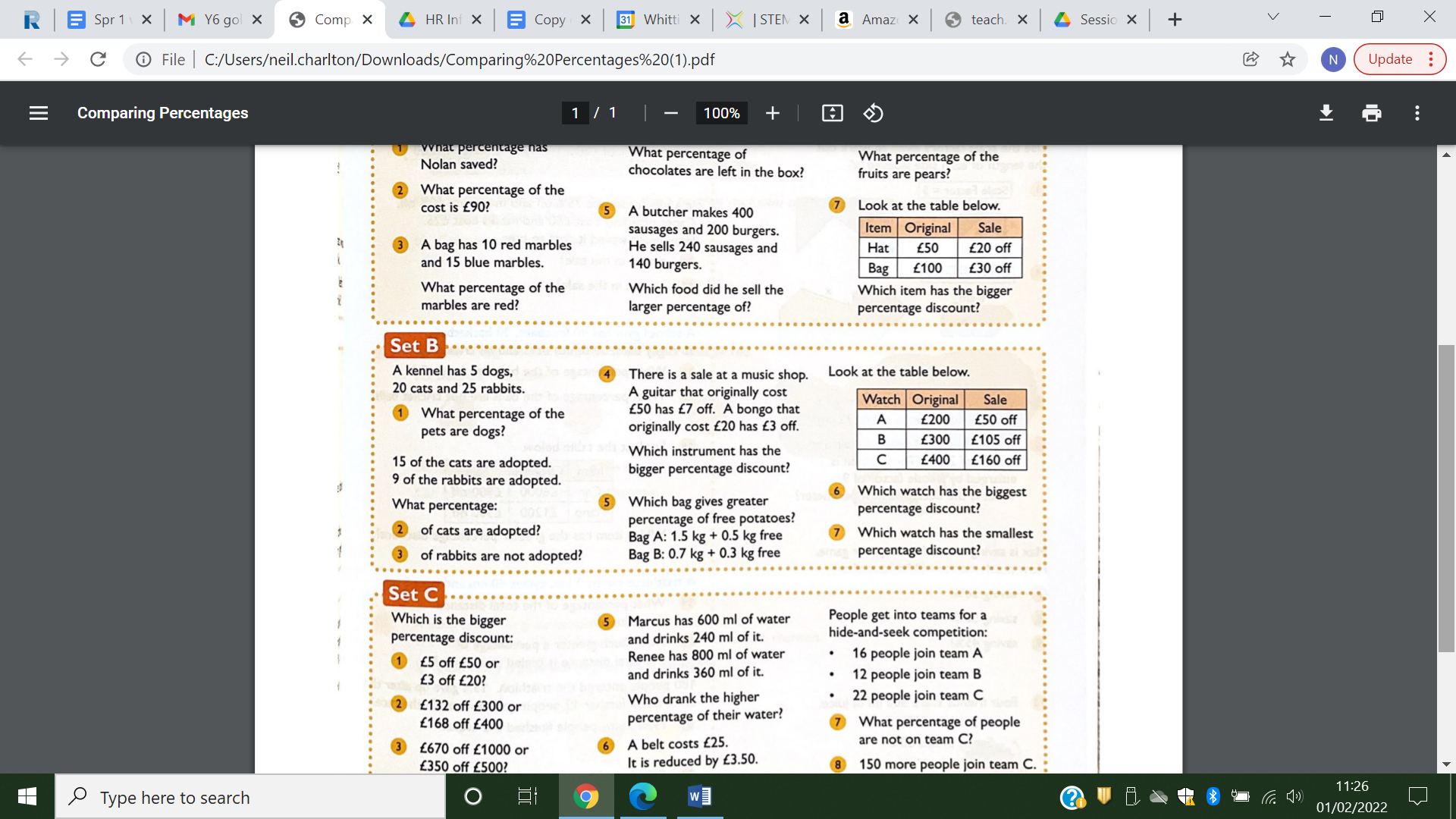 Y5 Maths Gold task for Wed 2nd Feb.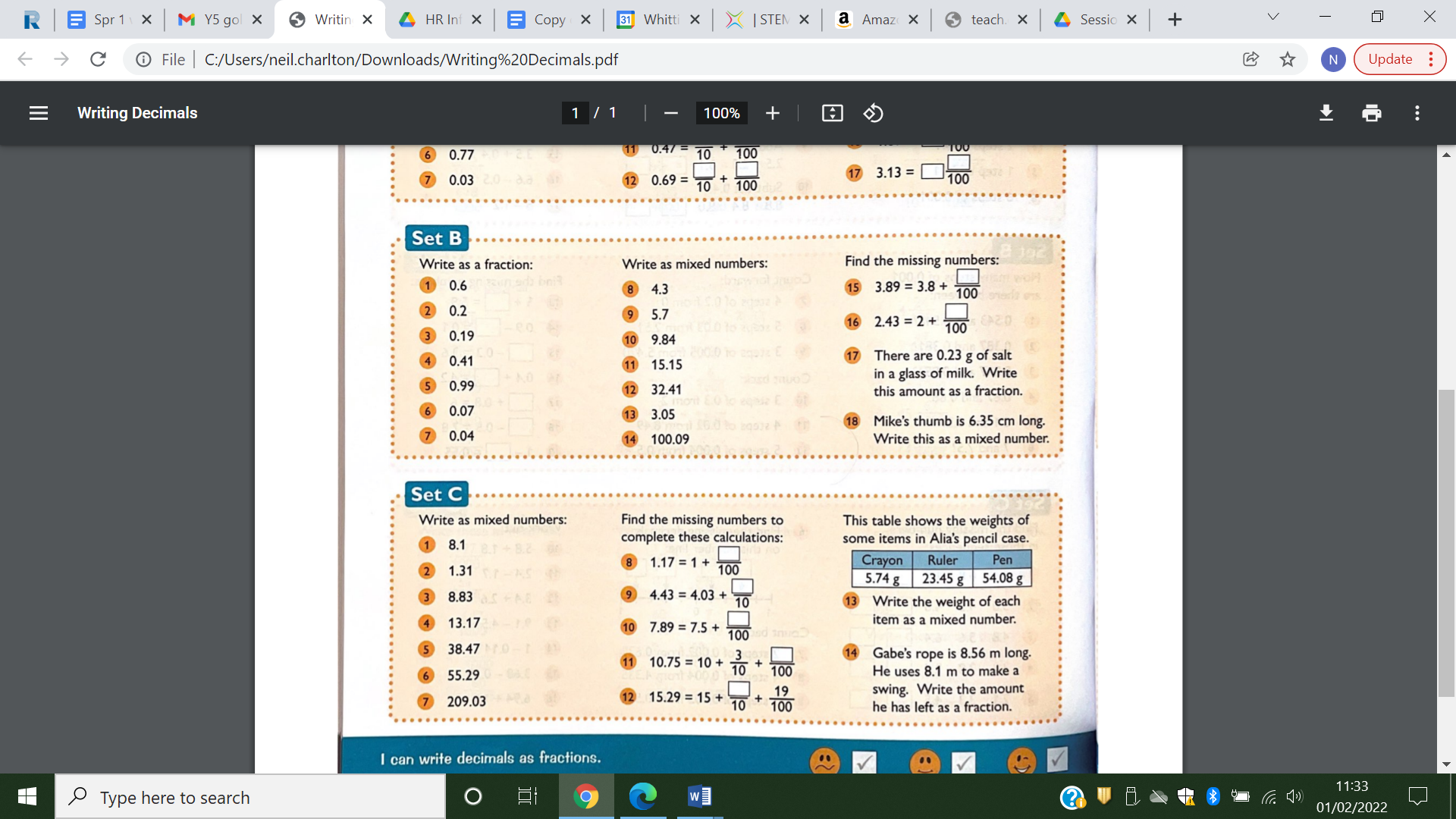 